COLEGIO EMILIA RIQUELME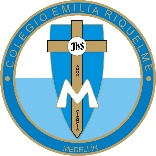 ÁREA DE HUMANIDADES, LENGUA CASTELLANADOCENTE: MARIA ISABEL MAZO ARANGO}CORREO: isamaran@campus. Com.coGUÍAS DE APRENDIZAJE EN CASA. SEMANA DEL 26 AL 30 DE OCTUBRE DE 2020PARA TENER EN CUENTA…Recuerda que cada día al iniciar el encuentro, realizaré un saludo por WhatsApp para dar la agenda (que es la misma que está en este taller) y las indicaciones necesarias para continuar. Recuerda en lo posible realizar tus actividades directamente en el libro o en el cuaderno para hacer uso de esta inversión que hicieron nuestros padres. Si por alguna razón no puedes comunicarte en el momento del encuentro, puedes preguntar tus dudas a través del WhatsApp o al correo más adelante.Recuerda que el horario de actividades académicas es de 7 a 2:30, de lunes a viernes. Después de ese horario deberás esperar hasta que tenga disponibilidad de tiempo para solucionar las inquietudes.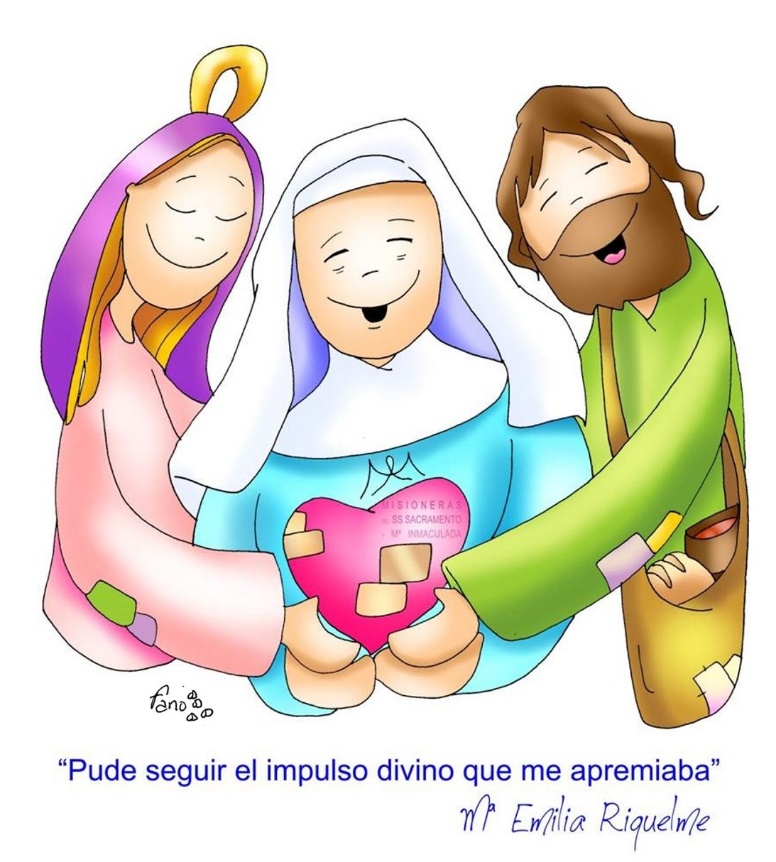 FECHA: MARTES 27 DE OCTUBRE (5ta hora: 12-1 p.m.)El día de hoy tendremos encuentro sincrónico.TEMA: COMPRENSIÓN DE LECTURA DESARROLLO:Saludo por WhatsAppInvitación al encuentro sincrónicaRealizaremos la comprensión lectora de las páginas 236, 237, 238, 239, 240 y 241.FECHA: MIÉRCOLES 28 DE OCTUBRE (6ta hora: 1-2 p.m.)El encuentro del día de hoy es sincrónico TEMA: COMPRENSIÓN LECTORADESARROLLO:Saludo por WhatsAppInvitación al encuentro sincrónicaActividad de comprensión lectora de las páginas 250 y 251FECHA: JUEVES 29 DE OCTUBRE (2da hora: 8-9 a.m.)El día de hoy tendremos encuentro sincrónico TEMA: EL DIÁLOGODESARROLLO: Saludo por WhatsAppInvitación al encuentro sincrónicoExplicación y socialización. Página 96, 97 y 98A partir del día de hoy estará en el Classroom la pestaña para adjuntar la actividad de la semana.FECHA: VIERNES 30 DE OCTUBRE (4ta hora: 10:30 a 11:30 a.m.)Hoy nuestra clase es asincrónica TEMA: CLAUSURA DEL MES MISIONERODESARROLLO:Saludo por WhatsAppCada docente estará con su grupo en una actividad de clausura del mes mariano. Recomendación de la semana: Para finalizar este mes misionero las invito a ver esta historia en comic del gran misionero Francisco Javier, también conocido como Francisco Xavier, quien fue un religioso y misionero navarro de la Compañía de Jesús nacido en la localidad de Javier (Reino de Navarra) y fallecido en la isla Shangchuan (China). Fue canonizado por la Iglesia católica con el nombre de san Francisco Javier.https://www.youtube.com/watch?v=82Yuc-B_Xmk 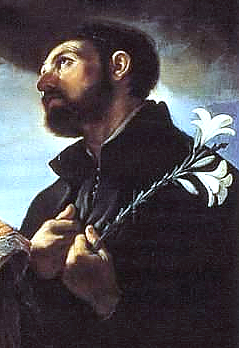 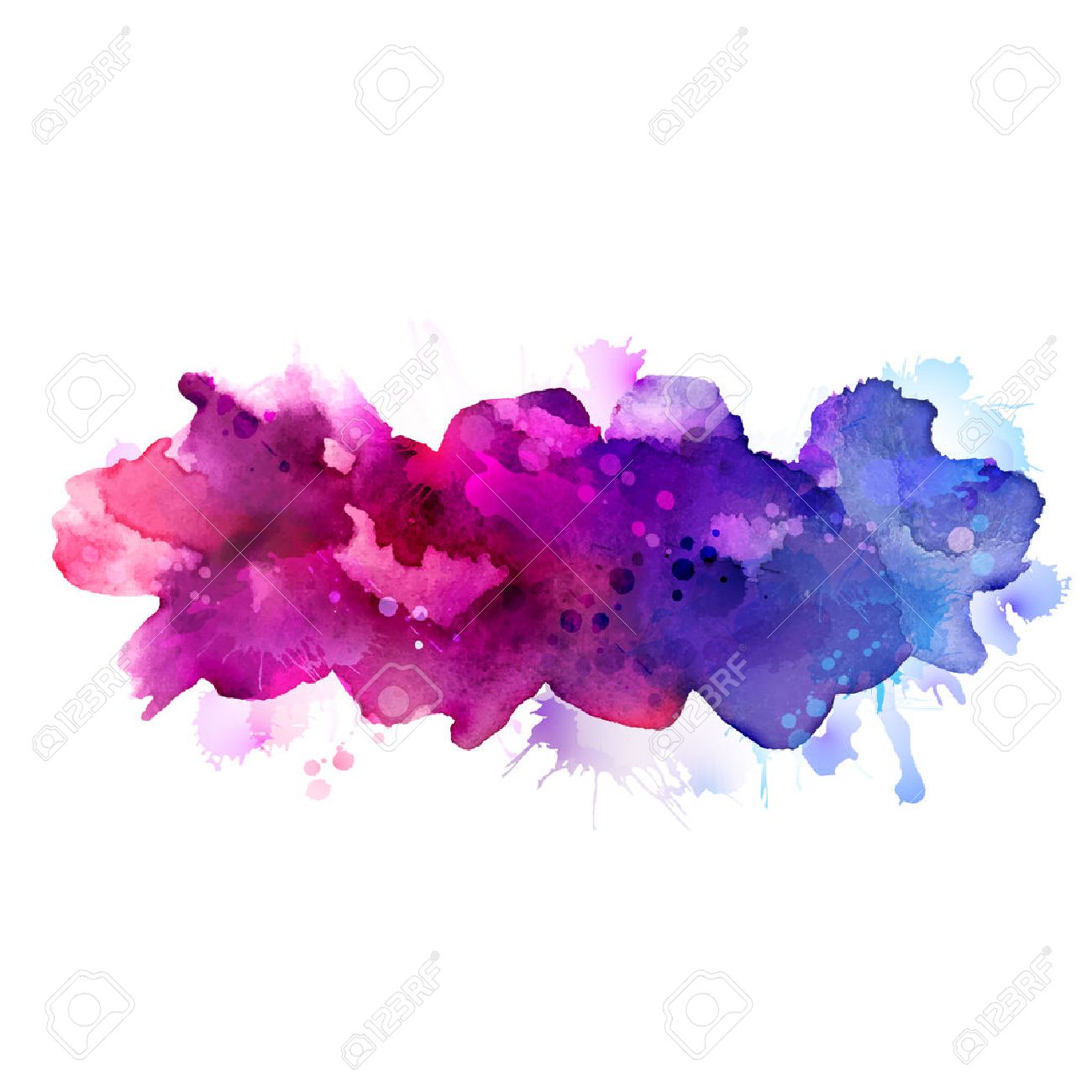 